Об утверждении отчета об исполнении бюджета  сельского поселения Верхнематренский сельсовет Добринского муниципального района Липецкой области Российской Федерации за 12 месяцев 2020 годаВ соответствии с пунктом 5 статьи 264.2 Бюджетного кодекса Российской Федерации, рассмотрев данные об исполнении бюджета сельского поселения Верхнематренский сельсовет Добринского муниципального района Липецкой области Российской Федерации, администрация сельского поселения Верхнематренский сельсовет  ПОСТАНОВЛЯТ:Утвердить отчет об исполнении бюджета  сельского поселения Верхнематренский сельсовет за 12 месяцев 2020 года согласно приложению к настоящему постановлению.Контроль за выполнением настоящего постановления возложить на главного специалиста - эксперта администрации сельского поселения Верхнематренский сельсовет Литвинову Надежду Александровну.3. Настоящее постановление вступает в силу со дня его подписания и подлежит официальному обнародованию.Глава администрациисельского поселения Верхнематренский сельсовет	Н.В. ЖаворонковаПОСТАНОВЛЕНИЕАдминистрации сельского поселения Верхнематренский сельсовет Добринского муниципального района Липецкой областиРоссийской ФедерацииПОСТАНОВЛЕНИЕАдминистрации сельского поселения Верхнематренский сельсовет Добринского муниципального района Липецкой областиРоссийской ФедерацииПОСТАНОВЛЕНИЕАдминистрации сельского поселения Верхнематренский сельсовет Добринского муниципального района Липецкой областиРоссийской Федерации   30.12.2020 г.с. Верхняя Матренка        № 57 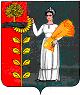 